ПРЕДСТАВИТЕЛЬНОЕ СОБРАНИЕКУРСКОГО РАЙОНА КУРСКОЙ ОБЛАСТИРЕШЕНИЕот 16 февраля 2023 г.	             г. Курск			                 № 35-4-329О согласии с инициативой Правительства Курской области по изменению границ муниципальных образований Курской области: муниципальногорайона «Курский район» Курскойобласти, муниципального образования «Ворошневский сельсовет» Курского района Курской области и муниципального образования «Нижнемедведицкий сельсовет» Курского района Курской областиВ соответствии со статьей 12 Федерального закона от 6 октября 2003 года № 131-ФЗ «Об общих принципах организации местного самоуправления в Российской Федерации», статьей 6 Закона Курской области от 21 декабря 2005 года № 99-ЗКО «О порядке рассмотрения вопросов преобразования муниципальных образований в Курской области и изменения границ муниципального образования», Уставом муниципального района «Курский район» Курской области, Представительное Собрание Курского района Курской областиРЕШИЛО:	1. Согласиться с инициативой Правительства Курской области по изменению границ муниципальных образований Курской области: муниципального района «Курский район» Курской области, муниципального образования «Ворошневский сельсовет» Курского района Курской области и муниципального образования «Нижнемедведицкий сельсовет» Курского района Курской области путем:отнесения территории муниципального образования «Город Курск» Курской области к территории муниципального образования «Ворошневский сельсовет» Курского района Курской области, согласно приложению к настоящему Решению;отнесения территории муниципального образования «Нижнемедведицкий сельсовет» Курского района Курской области к территории муниципального образования «Город Курск», согласно приложению к настоящему Решению.2. Направить настоящее Решение Губернатору Курской области.3. Решение вступает в силу со дня его официального опубликования в газете «Сельская новь».Председатель Представительного Собрания Курского района Курской области  	                                 А.Н. ПашутинГлава Курского района Курской области  			                                            А.В. ТелегинПриложениек Решению Представительного Собрания Курского района Курской области              от 16.02.2023 № 35-4-329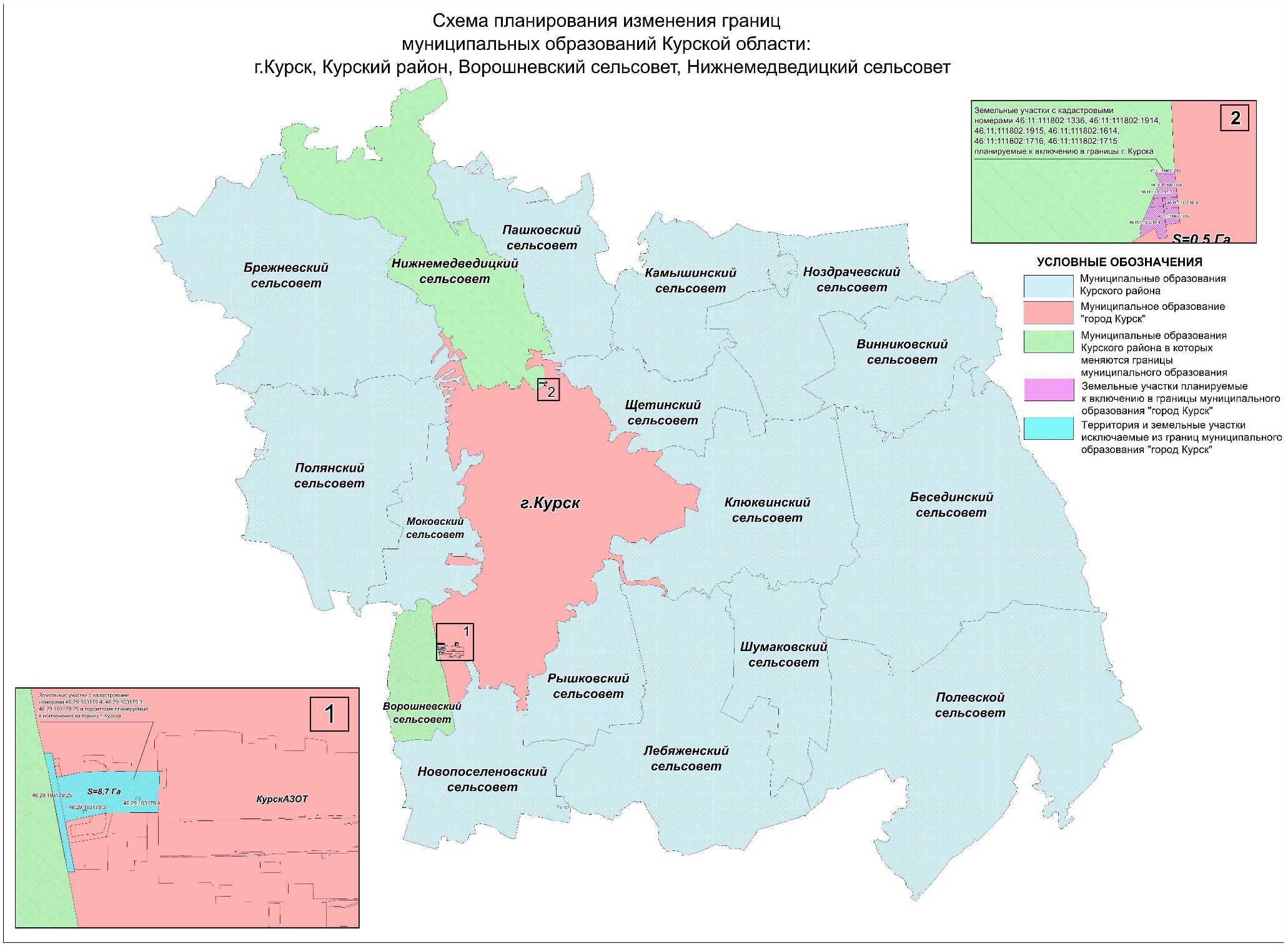 